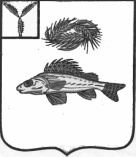 АДМИНИСТРАЦИЯПЕРЕКОПНОВСКОГО МУНИЦИПАЛЬНОГО ОБРАЗОВАНИЯ
ЕРШОВСКОГО МУНИЦИПАЛЬНОГО РАЙОНА САРАТОВСКОЙ ОБЛАСТИПОСТАНОВЛЕНИЕ От           года								№ Об отмене постановления администрации  Перекопновского МО от 12.03.2020  года № 8  «Об утверждении административного регламентапредоставления муниципальной услуги«Согласование создания мест (площадок)накопления твердых коммунальных отходов»В соответствии с Федеральным законом от 06.10.2003 N 131-ФЗ "Об общих принципах организации местного самоуправления в Российской Федерации", Законом Саратовской области от 30.09.2014 № 108-ЗСО (в ред. от 29.09.2021), руководствуясь  Уставом Перекопновского  муниципального образования Ершовского муниципального района Саратовской области, администрация Перекопновского муниципального образования ПОСТАНОВЛЯЕТ:            1. Постановление от 12.03.2020 года № 8  «Об утверждении административного регламента предоставления муниципальной услуги «Согласование создания мест (площадок) накопления твердых коммунальных отходов»  отменить.2. Настоящее постановление подлежит размещению на официальном сайте администрации Ершовского муниципального района в сети Интернет.3. Настоящее постановление вступает в силу со дня его официального опубликования (обнародования).Глава Перекопновского МОЕршовского муниципального района Саратовской области							Е.Н. Писарева